                                                                                                             2.pielikumsTIRGUS IZPĒTEpublisko iepirkumu likumā nereglamentētajam iepirkumam„ Mācību līdzekļu piegāde Daugavpils pilsētas 24.pirmsskolas izglītības iestādes vajadzībām”Iepirkuma identifikācijas Nr. D24.PII2019/1NTEHNISKĀ SPECIFIKĀCIJAI      SPORTA INVENTĀRSII     MŪZIKAS INSTRUMENTIIII    ROTAĻLIETASIV  MĀCĪBU LĪDZEKĻI  LOGOPĒDIJAS NODARBĪBĀMV  MĀCĪBU LĪDZEKĻI  PĒTNIECISKAJAI DARBĪBAINr. p.k.Prece un tās tehniskā specifikācijaPlānotais eksemplāru skaitsCena par vienību EUR bez PVN1.Badmintons, komplektā 2 raketes, bumbiņa vai volāns32.Florbola nūja. Plastmasas, garums 65- 75 cm. Lāpstiņa bez izliekuma83.Multifunkcionāls basketbola groza statīvs, kas paredzēts pārvietošanai, izmantojams gan iekštelpās, gan ārā. To var izmantot arī kā statīvu riņķu mešanas spēlēm, apvienojot uzdevumus stafetēs. Augstums 1m. Materiāls: statīvs izgatavots no plastmasas, groza tīkls - tekstila.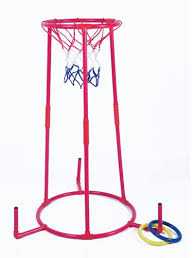 14.Saliekami futbola vārti. Izmērs: 90 х 59 х 61 cm.25.Konuss. Materiāls: PE  Konusa augstums: 22,5 cm, Ø 13 cm106.Bumba. Materiāls: gumija, Ø 20cm , Krāsa-vienkrāsaina, vēlams bez zīmējuma.157.Frisbija diks, Ø 27 cm,  Materiāls: Plastmasa 38.Vingrošanas rinķis. No izturīgas plastmasas, Ø 40- 50 cm15Nr. p.k.Prece un tās tehniskā specifikācijaPlānotais eksemplāru skaitsCena par vienību EUR bez PVNLietuskoks, garums: 50 -60 cm, Korpuss: kaktuss vai bambuss, diametrs: 4 cm - 6 cm2Ūdens svilpīte putniņš, materiāls - plastmasa,  var ieliet ūdeni2Svilpīte - putnu balss,  materiāls- koks, dzeguzes, pūces vai  baloža balss2Stabuļu komplekts, 10 skaņas, d1-d2 diap. F, C1Dubultmarakass, Materiāls koks, Izmērs :16 cm 
6Robdēlis, Garums - 43cm, platums - 6,5cm. Kociņa garums - 25cm, platums - 3cm.1Nr. p.k.Prece un tās tehniskā specifikācijaPlānotais eksemplāru skaitsCena par vienību EUR bez PVN1.Kravas automašīna, plastmasas, vēlams, paceļama kravas kaste. 10-15 cm,  20-25cm, 30-35 cm, 40-45 cm 13Dažādi specializētie auto, kustīgas detaļas, plastmasaIzmēri 15.5 x 8.5 x 8 cm.10Ķerra, izgatavota no netoksiskas plastmasas, bez asām malām Izmērs:  50x35x30 cm23.Konstruktors, magnētisks, detaļas ir lielas un izveidotas no ļoti spēcīga plastikāta, magnēti ir paslēpti konstrukcijā24.Konstruktors, plastmasas detaļas, viegli savienojamas, dažādās krāsās, dažādu formu155.Izšūšanas komplekts ar futrāli-adatu, lentām un veidnēm izšūšanai. Vēlams, dažādas figūras, burti, cipari.36.Magnētu spēle “Apģērbs”, “Satiksme”,  “Profesijas”, “Dzīvnieku pasaule” utml.3Tangrams, izturīga plastmasa, 70-100 detaļas17.Rotaļu gludināmais dēlis ar gludeklis 71x20x52 cm, vēlams koka38Leļļu gulta, 52х36см, koks/audums1Leļļu mēbeļu komplekts, Elementi izgatavoti no koka. Detaļu diametrs var sasniegt līdz 13 cm29.Leļļu rati1Rotaļu svari, izmērs: 30 x 10 x 27 cm Materiāls: koka, vēlams, komplektā atsvari.3Augļu un dārzeņu komplekts, materiāls: plastmasa, komplektā 10-15 gab.110.Lelle, garums: 30-35 cm. Lellei iespējams kustināt rokas un kājas, kā arī grozīt galvu. To iespējams gan apsēdināt, gan nolikt stāvus. Lelle izgatavota no augstas kvalitātes vinila, bez jebkādiem kaitīgiem piejaukumiem. Neizraisa alerģijas.4Rotaļlieta- rūķis, mīkstā, izmērs 20—30 cm 1Roku leļļu kompl., 4- 6 lelles ( suns, kaķis, zaķis, lācis, cālis, pele, kaza utml.)1Ārstu rotaļu komplekts, ievietots ērtā koferī. Komplektā stetoskops āmurs, lora spogulis, termometrs, lukturis u.c. piederumi1Puzzle 20 gab., 24 gab,50 gab, 100 gab., dažādu sižetu attēli711.Puzzle- lotto, " Puzles gabaliņus savienojot  veidojas stāsts. Komplektā ietilpst 24 puzles gabaliņi, no kuriem var izveidot kopā 8 dažādus stāstus.21.Puzzle-loto. Savienojot puzles gabaliņus, bērns mācas saskatīt likumsakarības, krāsas, skaitu, lielumu, ko kurš ēd un kur dzīvo. 4Koka puzzle “Ko kurš ēd?” , “Kur kas dzīvo?”,”Kāds kuram mazulis?” utml.,  materiāls koks, 9 gab.3Koka puzzle, attēls no divām daļām. Ir jāievieto attēlu horizontāli vai vertikāli, pa labi vai pa kreisi, atkarībā no figūras silueta.2Koka puzzle mazuļiem. Izgatavota no augstas kvalitātes koka, attēliem piestiprināts rokturītis ērtākai ielikšanai un izņemšanai3Koka attīstoši klucīši. Kubiņa izmērs 3.5 х 3.5 cm; Attēls no četriem vai deviņiem klučiem. 2Galda spēles “Gadalaiki”,  “Krāsainie Dzīvnieki" , “Balons”,   “Halli klack!” "Yoo-Hoo!", “Formas un krāsas” utml.12Galda spēle ar metamo kauliņu ( lauku sēta, gadalaiki, zoodārzs, cirks utml.)2Loto ( dzīvnieku, augu, pārtikas produktu , sadzīves priekšmetu, burtu, ciparu, ēnu  utml)5Mozaika, 150-250 spraužamas plastmasas detaļas, dažādās krāsās pamatne spraušanai, attēli-paraugi1Attīstoša rotaļlieta-formu šķirotājs, materiāls: plastmasa, trauks ar ģeometriskiem atvērumiem un 10 ģeometriskas figūras11.Piramīda, koka pamatne ar kociņu un 4, 6 un 8 koka riņķi, pamatkrāsās.10.Muzikālas rotaļlietas5Smilšu lāpstiņa, izmēri: 18,0 X 6.0 X 2.0 cm., dažādu krāsu,  plastmasa15.Bērnu lapu grābekļi, kāta garums 73 cm15.Šūpoles, plastmasa, trīsvietīgas1Rotaļu spainītis 10-17 cm,  materiāls: plastmasa, vēlams vienkrāsains10.Lāpsta, 50-60 cm, plastmasa8Nr. p.k.Prece un tās tehniskā specifikācijaPlānotais eksemplāru skaitsCena par vienību EUR bez PVN1.Attīstošā spēle “Lasi manas domas”, 40 motīvu kartes ar rāmi, 40 motīvu kartes “domāšanas lasīšanai”1Attīstošā spēle “Darbību secība”, 34 kartiņas: 9 veidu un dažādas sarežģītības mini-stāsti1Attīstošā spēle “Prievārdi”, 25 spēles kartiņas,  žetoni, četri dzīvnieki un māja1Attīstošā spēle “Darbības vārdi” Saturs: 108 foto-kartiņas (7х7cm) un 108 vārdu kartiņas (7х3 cm)1Nr. p.k.Prece un tās tehniskā specifikācijaPlānotais eksemplāru skaitsCena par vienību EUR bez PVN1.Kinētiskās smiltis, Svars: 1000 g10Smilšu pulksteņu komplekts, 1 min.,3 min. un 5 min. 3Meža zvēru figūriņu komplekts 8-12 gab. (izmērs +/- 5cm), materiāls plastikāts vai koks2Mājdzīvnieku figūru komplekts 8-12 gab. (izmērs +/- 5cm), materiāls plastikāts vai koks2Kukaiņu figūru komplekts 8-12 gab. (izmērs +/- 5cm), materiāls plastikāts vai koks1Lupa, 3x palielinājums un 5x palielinājums20Trauks ar palielināmo stiklu. Trauka vāciņā palielināmais stikls.
Trauks atgādina spainīti. Paredzēts lielu objektu aplūkošanai . 
Izmērs:Ø 9.5 cm x 13 cm10Pincete, 12 cm , plastmasa20 Pipete, Līdzeklis piemērots šķidruma mērīšanai. Maksimāls tilpums – 3 ml. Mērvienība – 0,5 ml. Pipetes garums – 160 mm.10Magnēts,:19 x 19 x 2 cm 10Kompass5Maināmie diski mācību  projektoram (Learning Resources), tēmas - mājdzīvnieki, meža dzīvnieki, putni, augu valsts utml.5Periskops, Izbīdāms garums no 20,5 cm līdz 39,5 cm1Mērtrauki šķidrumiem ar tilpumu atzīmēm10